INTERIOR DESIGN PROJECT DESCRIPTION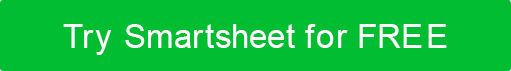 CLIENTCLIENTCLIENTPROJECT TITLEPROJECT TITLEPROJECT TITLECLIENT NAMECLIENT NAMECLIENT NAMEAUTHOR NAMETITLEDATECONTACT INFOCONTACT INFOCONTACT INFOPOINT OF CONTACT NAMEEMAIL ADDRESSPHONEMAILING ADDRESSPROJECT OVERVIEW  PROJECT OVERVIEW  PROJECT OVERVIEW  LOCATION   Provide the property address and specific floor(s) / area(s), if applicable.LOCATION   Provide the property address and specific floor(s) / area(s), if applicable.LOCATION   Provide the property address and specific floor(s) / area(s), if applicable.ROOM(S)  ROOM(S)  ROOM(S)  PROPERTY USE   How is the space used? Is the property residential? Who lives at the property?PROPERTY USE   How is the space used? Is the property residential? Who lives at the property?PROPERTY USE   How is the space used? Is the property residential? Who lives at the property?PROJECT SCOPEPROJECT SCOPEPROJECT SCOPESTYLE PREFERENCESSTYLE PREFERENCESSTYLE PREFERENCESGENERAL STYLELIKESGENERAL STYLEDISLIKESCOLORSLIKESCOLORSDISLIKESPATTERNSLIKESPATTERNSDISLIKESTEXTILESLIKESTEXTILESDISLIKESFURNISHINGSLIKESFURNISHINGSDISLIKESLIGHTINGLIKESLIGHTINGDISLIKESWINDOW TREATMENTSLIKESWINDOW TREATMENTSDISLIKESFLOORINGLIKESFLOORINGDISLIKESOTHERLIKESOTHERDISLIKESEXISTING FEATURESPERMANENT   Describe any features that will not change, i.e., furnishings, colors, etc. ELEMENTS TO ENHANCE   List any features to be highlighted. ELEMENTS TO DISGUISE   List any features to be disguised, i.e., support beams, heating / cooling units, etc.NEW FEATURESNEW ELEMENTS   List any new elements to be incorporated.NEW USE OF SPACE   Describe any features to be incorporated, such as a new workflow or traffic pattern.MEASUREMENTS & FLOOR PLAN SKETCHSCHEDULESCHEDULE OVERVIEWIMPORTANT MILESTONES / DEADLINESBUDGETAMOUNTADDITIONAL FINANCIAL PROJECTIONS / NOTESFURTHERMOREInclude any additional critical information.DISCLAIMERAny articles, templates, or information provided by Smartsheet on the website are for reference only. While we strive to keep the information up to date and correct, we make no representations or warranties of any kind, express or implied, about the completeness, accuracy, reliability, suitability, or availability with respect to the website or the information, articles, templates, or related graphics contained on the website. Any reliance you place on such information is therefore strictly at your own risk.